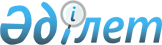 О Межведомственной комиссии по урегулированию межгосударственных задолженностей Республики Казахстан со странами СНГПостановление Правительства Республики Казахстан от 26 июня 1996 г. N 797



          В целях практической реализации и координации в Республике
Казахстан системы мер по урегулированию межгосударственных
финансовых претензий со странами СНГ Правительство Республики
Казахстан постановляет:




          1. Создать Межведомственную комиссию по урегулированию
межгосударственных задолженностей Республики Казахстан со странами
СНГ согласно приложению.




          2. Утвердить прилагаемое Положение о Межведомственной комиссии
по урегулированию межгосударственных задолженностей Республики
Казахстан со странам СНГ.




          3. Министерствам и ведомствам Республики Казахстан в месячный
срок представить Межведомственной комиссии по урегулированию
межгосударственных задолженностей со странами СНГ предложения о
мерах по укреплению платежной дисциплины и системы расчетов.




          4. Межведомственной комиссии по урегулированию
межгосударственных задолженностей со странами СНГ подготавливать и
вносить необходимые документы по вопросам, требующим решения, в
Правительство Республики Казахстан.





     Премьер-Министр
   Республики Казахстан

                                            Приложение



                                  к постановлению Правительства
                                       Республики Казахстан
                                    от 26 июня 1996 г. N 797











                                                              Состав




            Межведомственной комиссии по урегулированию
            межгосударственных задолженностей Республики
                     Казахстан со странами СНГ

     Абдуллаев К.А.       - Председатель Государственного комитета
                            Республики Казахстан по сотрудничеству
                            со странами Содружества Независимых
                            Государств, председатель комиссии

     Бегахметов Т.К.      - Заместитель Руководителя Аппарата
                            Правительства, заместитель председателя
                            комиссии

     Мукашев Ж.Д.         - первый заместитель Министра финансов
                            Республики Казахстан, заместитель
                            председателя комиссии

     Шукпутов А.М.        - первый заместитель Председателя
                            Государственного Комитета Республики
                            Казахстан по управлению государственным
                            имуществом

     Тиесов С.А.          - первый заместитель Министра энергетики
                            и угольной промышленности Республики
                            Казахстан

     Романов А.Ф.         - первый заместитель Министра сельского
                            хозяйства Республики Казахстан

     Кинасов О.Г.         - заместитель Министра нефтяной и газовой
                            промышленности Республики Казахстан

     Дамитов К.К.         - заместитель Председателя Национального
                            Банка Республики Казахстан (по
                            согласованию)

     Оспанов Х.А.         - заместитель Министра промышленности и
                            торговли Республики Казахстан

     Ваисов М.К.          - заместитель Министра юстиции Республики
                            Казахстан

     Оразбаков Г.И.       - заместитель Министра транспорта и
                            коммуникаций Республики Казахстан

     Жарменов Б.Б.        - начальник Главного управления
                            региональной политики Министерства
                            экономики Республики Казахстан

     Исканова А.К.        - начальник Управления экономических
                            проблем Государственного комитета
                            Республики Казахстан по сотрудничеству
                            со странами Содружества Независимых
                            Государств, ответственный секретарь


                                           Утверждено



                                   постановлением Правительства
                                       Республики Казахстан
                                    от 26 июня 1996 г. N 797











                                                          Положение




                      о Межведомственной комиссии по урегулированию




                        межгосударственных задолженностей Республики




                                          Казахстан со странами СНГ









                                                  I. Общие положения








          Межведомственная комиссия по урегулированию межгосударственных
задолженностей Республики Казахстан со странами СНГ (далее -
межведомственная комиссия) является коллегиальным органом,
формируемым из представителей министерств и ведомств, Национального
Банка Республики Казахстан, для выработки основных положений и
принятия решений по практической реализации государственной политики
по урегулированию финансовых претензий с государствами СНГ. Состав
Межведомственной комиссии утверждается Правительством Республики
Казахстан.




          Межведомственная комиссия возглавляется председателем. В состав
комиссии входят также заместители председателя, члены комиссии и
секретарь.




          В компетенцию Межведомственной комиссии входит рассмотрение
вопросов, связанных с урегулированием финансовых претензий по
выполнению межгосударственных (межправительственных) соглашений
Республики Казахстан со странами СНГ.




          В своей деятельности Межведомственная комиссия руководствуется
Конституцией и законами Республики Казахстан, указами,
постановлениями, распоряжениями Президента и Правительства
Республики Казахстан, международными соглашениями, подписанными и
ратифицированными Республикой Казахстан.




          Материалы к заседанию Межведомственной комиссии, текущий
регламент и график рабочих заседаний готовятся Государственным
комитетом Республики Казахстан по сотрудничеству со странами СНГ
совместно с Министерством финансов, Министерством экономики,
Национальным Банком, другими министерствами, ведомствами Республики
Казахстан и после согласования с председателем Комиссии доводятся до
каждого члена комиссии.




          Решения Межведомственной комиссии принимаются простым
большинством голосов членов комиссии и в случае равенства голосов
голос председателя имеет решающее значение. Решения Межведомственной
комиссии оформляются протоколом ее заседаний и подписываются
председателем и секретарем.




          Решения Межведомственной комиссии обязательны для исполнения
министерствами, ведомствами и хозяйствующими субъектами Республики
Казахстан в пределах ее компетенции.




          Межведомственная комиссия отчитывается о своей работе перед
Правительством Республики Казахстан.








            II. Основные задачи и функции Межведомственной комиссии








          Основными задачами Межведомственной комиссии являются:




          анализ платежно-финансовых отношений с государствами СНГ в
рамках выполнения межгосударственных (межправительственных)
соглашений;




          разработка предложений по механизму урегулирования финансовых
претензий Республики Казахстан с государствами СНГ;




          отслеживание процессов и анализ погашения государственных
долгов и обязательств хозяйствующих субъектов - участников
межгосударственных соглашений.




          Межведомственная комиссия в соответствии с возложенными на нее
задачами:




          по поручению Правительства Республики Казахстан представляет
интересы государства при решении вопросов взаиморасчетов со странами
СНГ;




          вносит в Правительство Республики Казахстан предложения по
основным положениям государственной политики в области
межгосударственных взаиморасчетов со странами СНГ;




          осуществляет координацию по взаимодействию деятельности
министерств и ведомств, организаций, местных органов исполнительной
власти по вопросам взаиморасчетов со странами СНГ;




          разрабатывает проекты необходимых нормативных и инструктивных
документов по вопросам, входящим в компетенцию Межведомственной
комиссии;




          вносит в Правительство Республики Казахстан проекты решений по
осуществлению практических мер по урегулированию межгосударственных
финансовых претензий;




          принимает оперативные меры в вопросах реализации решений
Правительства Республики Казахстан по урегулированию
межгосударственных финансовых претензий;




          обеспечивает контроль за погашением государственных долгов, при
необходимости организует проведение сверки взаимозадолженностей
между хозяйствующими субъектами - участниками межгосударственных
Соглашений;




          рассматривает предложения заинтересованных министерств и
ведомств, местных органов исполнительной власти, хозяйствующих
субъектов по вопросам, входящим в компетенцию Межведомственной
комиссии;




          заслушивает на своих заседаниях информацию министерств,
ведомств, организаций о проблемах и результатах работы по
урегулированию финансовых претензий со странами СНГ.








                                III. Права Межведомственной комиссии








          При решении вопросов, входящих в ее компетенцию,
Межведомственная комиссия имеет право:




          запрашивать и получать в установленном порядке от министерств,
ведомств, местных органов исполнительной власти, финансовых и
налоговых органов, предприятий и организаций документы, необходимые
для выполнения возложенных на нее задач;




          привлекать для проработки отдельных проблем и вопросов
специалистов из министерств и ведомств, государственных предприятий
и организаций, организовывать в случае необходимости рабочие группы;




          определять, как правило на тендерной основе, независимо от форм
собственности, хозяйствующие субъекты для участия в реализации
межгосударственных (межправительственных) соглашений со странами СНГ;




          вносить в Правительство Республики Казахстан предложения по
совершенствованию законодательной и нормативной базы Республики
Казахстан по входящим в компетенцию Межведомственной комиссии
вопросам.









					© 2012. РГП на ПХВ «Институт законодательства и правовой информации Республики Казахстан» Министерства юстиции Республики Казахстан
				